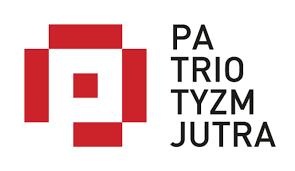 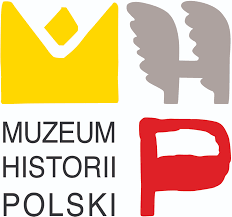 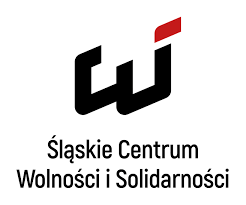 Załącznik nr 1. do RegulaminuKARTA ZGŁOSZENIA DO PLENERU MALARSKIEGO I KONKURSU ARTYSTYCZNEGO„Zanim kopalnia zniknie". Utrwalenie w malarstwie tkanki historycznej obiektów związanych z pacyfikacją kopalni „Wujek”Zgłaszam swoją kandydaturę do udziału w plenerze i konkursie artystycznym „Zanim kopalnia zniknie". Utrwalenie w malarstwie tkanki historycznej obiektów związanych z pacyfikacją kopalni „Wujek”                                                            ….................................................................................................................  Czytelny podpis Oświadczam, że zapoznałam/em się i  akceptuje  warunki Regulaminu konkursu/pleneru „Zanim kopalnia zniknie". Utrwalenie w malarstwie tkanki historycznej obiektów związanych z pacyfikacją kopalni „Wujek”….................................................................................................................  Czytelny podpis Wyrażam zgodę na nieodpłatne używanie, wykorzystanie i rozpowszechnianie  swojego wizerunku przez Organizatora, utrwalonego  jakąkolwiek techniką  na wszelkich nośnikach (w tym w postaci fotografii i dokumentacji filmowej) na potrzeby działań informacyjnych i promocyjnych prowadzonych przez Organizatora wydarzenia. Niniejsza zgoda jest nieodpłatna, nie jest ograniczona ilościowo, czasowo ani terytorialnie. Dla potrzeb wydarzenia może być użyty do różnego rodzaju form elektronicznego przetwarzania, kadrowania i kompozycji, a także zestawiony z wizerunkami innych osób, może być uzupełniony towarzyszącym komentarzem, natomiast nagrania filmowe  mogą być cięte, montowane, modyfikowane, dodawane do innych materiałów powstających na potrzeby wydarzenia oraz w celach informacyjnych.  ….................................................................................................................  Czytelny podpis Wyrażam zgodę  na publikację mojego imienia i nazwiska na oficjalnych profilach Organizatora na portalach społecznościowych oraz na stronach www Organizatora, w związku z ogłoszeniem wyników konkursu „Zanim kopalnia zniknie…” Niniejsza zgoda obejmuje wszelkie formy publikacji,  w szczególności rozpowszechnianie w Internecie ( w tym na stronie ŚCWIS oraz na portalach społecznościowych typu Facebook ) oraz zamieszczenie w materiałach promocyjnych i informacyjnych. Mój wizerunek nie może być użyty w formie publikacji dla mnie obraźliwej lub naruszać w inny sposób moich dóbr osobistych.   ….................................................................................................................  Czytelny podpis OŚWIADCZENIE RODORealizując obowiązek informacyjny wynikający z Rozporządzenia Parlamentu Europejskiego i Rady (UE) 2016/679 z dnia 27 kwietnia 2016 r. w sprawie ochrony osób fizycznych w związku z przetwarzaniem danych osobowych i w sprawie przepływu takich danych oraz uchylenia dyrektywy 95/46/WE (ogólne rozporządzenie o ochronie danych, niniejszym informujemy:Administratorem Pani/Pana danych osobowych jest Śląskie Centrum Wolności i Solidarności z siedzibą w Katowicach, przy ul. Wincentego Pola 38, www.scwis.pl, adres e-mail: biuro@scwis.pl.Powołaliśmy Inspektora Ochrony Danych, z którym mogą się Państwo skontaktować pisząc na:adres email: rodo@scwis.pladres korespondencyjny: Katowice ul. Wincentego Pola 38.Państwa dane osobowe będziemy przetwarzali w celu: Związanych z realizacją zapisów na plener malarski; realizacją konkursu plastycznego oraz wydania katalogu malarskiego.związanych z dochodzeniem ewentualnych roszczeń, odszkodowań;     Prawnie uzasadnionego interesu realizowanego przez Administratora powiązanego z realizacją powyższych celów dotyczących zawartej umowy, nie wynikających jednak wprost z umowy  ani z przepisów prawa;Innych niż wymienione powyżej, na które została wyrażona przez Panią/Pana zgoda.Pana/Pani dane osobowe będą przetwarzane na podstawie obowiązujących przepisów prawa, z których wynika konieczność wypełnienia przez Administratora obowiązku prawnego (art. 6 ust. 1 lit c oraz art. 9 ust. 2 lit. B i lit. H RODO), na podstawie zgody wyrażonej w zakresie dobrowolnie podanych przez Pana/Panią danych w trakcie zatrudnienia (art. 6 ust. 1 lit. A RODO) oraz na podstawie uzasadnionego interesu Administratora (art. 6 ust. 1 lit. F RODO).Odbiorcami Pana/Pani danych osobowych mogą być: ubezpieczyciele, podmioty dostarczające i utrzymujące infrastrukturę IT, firmy świadczące obsługę prawną, kontrahenci i odbiorcy usług kulturalnych Administratora, organizator, współorganizator oraz inne instytucje finansujące.Pani/Pana dane osobowe przechowywane będą maksymalnie przez okres wynikający z przepisów prawa w szczególności prawa pracy, prawa ubezpieczeniowego, prawa podatkowego.Ma Pani/Pan prawo żądania dostępu do Pani/Pana danych osobowych, żądania ich sprostowania, żądania ich usunięcia, żądania ograniczenia ich przetwarzania, przeniesienia danych oraz zgłoszenia sprzeciwu.Może Pani/Pan w każdym momencie cofnąć zgodę na przetwarzanie danych osobowych. Cofnięcie zgody nie wpływa na zgodność z prawem przetwarzania, którego dokonano na podstawie zgody przed jej cofnięciem.Przysługuje Pani/Panu prawo do wniesienia skargi do Prezesa Urzędu Ochrony Danych Osobowych.Podanie przez Panią/Pana danych osobowych jest dobrowolne, aczkolwiek konieczne do realizacji przez Administratora wymogów wynikających z przepisów prawa.Oświadczam, iż zapoznałem/-am się z powyższym obowiązkiem informacyjnym.Katowice, ………………………….. r.                  ……………………………………………………………………  							Podpis Uczestnika                                               (miejscowość i data)                                                                                        (czytelny podpis)IMIĘ I NAZWISKONUMER TELEFONUADRES E-MAILADRES ZAMIESZKANIANUMER PESEL (DO UBEZPIECZENIA)MIEJSCOWOŚĆ I DATA